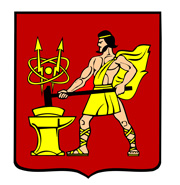 АДМИНИСТРАЦИЯ ГОРОДСКОГО ОКРУГА ЭЛЕКТРОСТАЛЬМОСКОВСКОЙ ОБЛАСТИРАСПОРЯЖЕНИЕ28.10.2021 № 296-рО проведении общественных обсужденийВ соответствии с Конституцией Российской Федерации, Градостроительным кодексом Российской Федерации, Федеральными законами от 06.10.2003 № 131-ФЗ «Об общих принципах организации местного самоуправления в Российской Федерации», от 21.07.2014 № 212-ФЗ «Об основах общественного контроля в Российской Федерации»:1. Провести общественные обсуждения архитектурно-планировочной концепции благоустройства привокзальной площади железнодорожной станции «Электросталь» (далее - концепция) посредством информационно-телекоммуникационной сети «Интернет» c 15.11.2021 по 28.11.2021.2. В целях доведения до населения информации о содержании концепции:2.1. Организовать экспозицию демонстрационных материалов в здании Администрации городского округа Электросталь Московской области;2.2. Опубликовать материалы концепции в газете «Новости Недели» и разместить их на официальном сайте городского округа в информационно-телекоммуникационной сети «Интернет» www.electrostal.ru .3. Определить органом, уполномоченным на организацию и проведение общественных обсуждений, комиссию в составе:Председатель комиссии:Денисов В.А. – заместитель Главы Администрации городского округа Электросталь Московской области.Секретарь комиссии:Мишунина О.Ю. – консультант управления архитектуры и градостроительства Администрации городского округа Электросталь Московской области.Члены комиссии: Булатов Д.В. – начальник управления архитектуры и градостроительства Администрации городского округа Электросталь Московской. Петрусёва М.А. – председатель комитета по строительству, дорожной деятельности и благоустройства Администрации городского округа Электросталь Московской области.представитель проектной организации (по согласованию).4. Утвердить порядок проведения общественных обсуждений концепции (прилагается).5. Опубликовать настоящее распоряжение в газете «Официальный вестник» и
разместить его на официальном сайте городского округа Электросталь Московской области www.electrostal.ru. 6. Контроль за исполнением настоящего распоряжения возложить на заместителя Главы Администрации городского округа Электросталь Московской области Денисова В.А.Глава городского округа                                                                                              И.Ю. ВолковаУТВЕРЖДЕНраспоряжением Администрации городского округа Электросталь Московской области28.10.2021 № 296-рПОРЯДОК ПРОВЕДЕНИЯ ОБЩЕСТВЕННЫХ ОБСУЖДЕНИЙархитектурно-планировочной концепции благоустройства привокзальной площади железнодорожной станции «Электросталь»1. Общественные обсуждения проводятся в соответствии с Конституцией Российской Федерации, Градостроительным кодексом Российской Федерации, Федеральными законами от 06.10.2003 № 131-ФЗ «Об общих принципах организации местного самоуправления в Российской Федерации», от 21.07.2014 № 212-ФЗ «Об основах общественного контроля в Российской Федерации».2. Общественные обсуждения проводятся посредством информационно-телекоммуникационной сети «Интернет» с 15.11.2021 по 28.11.2021.3. Участниками общественных обсуждений являются граждане, постоянно проживающие на территории городского округа Электросталь Московской области.4. Процедура проведения общественных обсуждений состоит из следующих этапов:1) оповещение о начале общественных обсуждений;2) размещение материалов концепции, подлежащей рассмотрению на общественных обсуждениях, и информационных материалов к ней на официальном сайте городского округа Электросталь Московской области в информационно-телекоммуникационной сети «Интернет» (далее - официальный сайт) и в газете «Новости Недели»;3) проведение экспозиции демонстрационных материалов в здании Администрации городского округа Электросталь Московской области;4) подготовка и оформление протокола общественных обсуждений;5) подготовка и опубликование заключения о результатах общественных обсуждений.5. На экспозиции проекта должны быть представлены:1) решение о проведении общественных обсуждений;2) оповещение о начале общественных обсуждений;3) проект, подлежащий рассмотрению на общественных обсуждениях.6. Органом, уполномоченным на организацию и проведение общественных обсуждений, является комиссия по проведению общественных обсуждений. Состав комиссии определяется распоряжением Администрации городского округа Электросталь Московской области. 7. Консультирование жителей осуществляется представителями уполномоченного органа и (или) разработчика концепции.8. Участники общественных обсуждений вправе направлять предложения и замечания в уполномоченный орган по проекту, рассматриваемому на общественных обсуждениях, для включения их в протокол общественных обсуждений.9. Предоставление предложений и замечаний участниками общественных обсуждений осуществляется:1) в письменной форме при личном обращении в уполномоченный орган;2) посредством почтового отправления в адрес уполномоченного органа;3) посредством официального сайта городского округа.10. Предложения и замечания должны соответствовать предмету общественных обсуждений. В случае если поступившее предложение и замечание не соответствует предмету общественных обсуждений, уполномоченный орган вправе не включать такие предложения или замечания в протокол общественных обсуждений.11. Предложения и замечания не рассматриваются в случае выявления факта представления участником общественных обсуждений недостоверных сведений.12. Уполномоченный орган информирует лиц, внесших предложения и замечания, о принятом решении по каждому предложению и замечанию способом, посредствам которого были поданы указанные предложения и замечания.13. Общественные обсуждения протоколируются. Протокол общественных обсуждений подготавливается в течение 3 календарных дней со дня окончания общественных обсуждений. Протокол общественных обсуждений утверждается Председателем и подписывается секретарем комиссии.14. В протоколе общественных обсуждений указываются:1) дата оформления протокола общественных обсуждений;2) информация об организаторе общественных обсуждений;3) информация, содержащаяся в опубликованном оповещении о начале общественных обсуждений, дата и источник его опубликования;4) информация о сроке, в течение которого принимались предложения и замечания участников общественных обсуждений;5) число граждан, принявших участие в общественных обсуждениях.15. Заключение о результатах общественных обсуждений подготавливается в течение 3 календарных дней со дня окончания общественных обсуждений. Заключение о результатах общественных обсуждений оформляется уполномоченным органом на основании протокола общественных обсуждений.16. В заключении о результатах общественных обсуждений должны быть указаны:1) дата оформления заключения о результатах общественных обсуждений;2) наименование проекта, рассмотренного на общественных обсуждениях;3) сведения о количестве участников общественных обсуждений, которые приняли участие в общественных обсуждениях;4) количество поступивших предложений и замечаний по проекту, рассмотренному на общественных обсуждениях;5) реквизиты протокола общественных обсуждений, на основании которого подготовлено заключение о результатах общественных обсуждений;6) содержание внесенных предложений и замечаний участников общественных обсуждений с разделением на предложения и замечания граждан, являющихся участниками общественных обсуждений и постоянно проживающих на территории, в пределах которой проводятся общественные обсуждения, и предложения, и замечания иных участников общественных обсуждений. В случае внесения несколькими участниками общественных обсуждений одинаковых предложений и замечаний допускается обобщение таких предложений и замечаний;7) аргументированные рекомендации о целесообразности или нецелесообразности учета внесенных участниками общественных обсуждений предложений и замечаний и выводы по результатам общественных обсуждений.17. Заключение о результатах общественных обсуждений подлежит опубликованию в порядке, установленном для официального опубликования муниципальных правовых актов, и размещению на официальном интернет-сайте городского округа не позднее 2 месяцев с момента оповещения жителей городского округа о начале проведения общественных обсуждений.